南通市海门区民政局采购招标文件    项目名称：南通市海门区民政局采购2022年度适老化改造项目     采购单位：南通市海门区民政局       代理单位: 南通正元工程项目管理有限公司  二○二二年十一月十四日第一部分  竞争性谈判公告根据政府采购相关法律法规的规定，南通正元工程项目管理有限公司受南通市海门区民政局的委托就南通市海门区民政局采购2022年度适老化改造项目进行竞争性谈判，欢迎符合要求的供应商前来参与。一、项目名称：南通市海门区民政局采购2022年度适老化改造项目二、本项目主要内容简介：详见项目需求。 三、项目规模：本项目总投资13.3万，本项目最高限价1.2万元（工程量清单中32个产品的单件报价），投标报价超过最高限价的视为无效报价。四、投标供应商的资格要求:1.满足《中华人民共和国政府采购法》第二十二条对供应商的资格要求；投标供应商其他资格要求：2019年1月1日以来具有做过政府的适老化改造项目业绩（提供政府采购合同）3.本项目不接受联合体投标。五、招标采购方式：竞争性谈判。六、投标保证金：免收。七、招标文件等获取方式：获取本项目招标文件、招标文件的澄清、修改、补充等资料在南通市海门区民政局网站-政府采购栏目自行下载，获取时间由发布招标公告的同时开始，到提交投标文件截止时结束。请各投标人自行关注，否则，引起的后果由投标人自行承担。八、投标截止及开标时间：2022年11月18日14时00分（北京时间）。九、递交投标文件、开标地点： 南通市海门区民政局九楼会议室十、联系方式：采购单位：南通市海门区民政局联系人：周女士    联系电话：051382213064 代理单位：南通正元工程项目管理有限公司联系人：许先生    联系电话：13861961599对有关技术及采购需求问题，请与采购单位联系；对有关采购文件的询问，请与采购代理机构联系。友情提醒：1.请各供应商连续关注本网站可能发生的相关变化等信息。如没有及时获悉相关变化而引起的后果由供应商自负。2.请供应商认真阅读招标文件，严格遵守时间、资料提供等相关约定。3.请供应商认真对照资格要求，如不符合要求，无意或故意参与投标所产生的一切后果由供应商自行承担。因疫情严峻，疫情防控期间，投标人须提前15分钟到达开标地点，主动出示健康码、行程轨迹绿码、疫苗接种记录、7天内核酸检测合格报告，配合工作人员做好登记、体温测量等工作才可进入开标室，一份投标材料仅限一人进入。所有进入交易现场的人员必须加强个人防护工作、服从现场管理，全程佩戴好口罩、搞好手部卫生消毒，保障个人及他人生命安全。由于交通管控因素、出示的各类码不全的造成投标人无法参加投标的，其损失由投标人自行承担。第二部分  采购项目需求一、项目概况2022年居家适老化改造对象为空巢独居失能、半失能困难老年人家庭，改造户数38户。在海门街道实施改造。每户改造标准为3500元。二、改造要求：1、对计划实施家庭养老床位的老年人家庭，需参考《无障碍设计规范》等标准规范、出具评估报告（含改造清单），结合其家庭环境实际及老年人身体健康状况，坚持基础保底和自愿选择的原则，提前明确具体改造事项和标准。2、要坚持贴近每户老年人家庭的日常生活需求，分户建立改造项目档案，避免简单分档搞“一刀切”。3、针对高龄、失能、重度残疾老年人容易因突发疾病、跌倒、疏忽健忘等原因发生意外风险、出门走失的情况，在改造工作中要充分运用智能网络技术，更加高效保障老年人生命健康安全。4、在充分保护老年人生活隐私的前提下，结合老年人家庭实际情况，积极推广安装人体感应探测、燃气泄漏报警、一键呼叫等智能化应急保障设备，为重度智力及精神残疾的老年人制作佩戴式智能胸卡（无需频繁充电、含身份信息、可传输定位信息）的改造事项。三、制定改造设计方案为贴近每户老年人家庭的日常生活需求，要组织入户评估，合理安排居家适老化改造的事项。按照以人为本、一户一档设计初步改造方案，一户一价形式汇总，最终改造方案要经被改造家庭老年人或其代理人签字确认，经被改造家庭老年人或其代理人确认后的改造方案（含改造内容及改造预算、需要加装的设施（或产品）清单、工期等）上报采购人审批后方可实施。四、工作规范1、入户人员不得在入户开展适老化改造服务过程中，向老人及家属推销保健品违法违规的内容，否则采购人有权取消中标供应商资格，并追究法律责任。2、入户人员要注意工作方式、方法和态度，避免与老人及其家属发生矛盾。3、应尊重和保护服务对象隐私，不得泄露服务对象个人信息或利用服务对象个人信息从事任何与服务内容无关的活动。4、服务应遵循规定的流程和规范，确保服务质量和服务满意度。5、服务过程中应遵守职业道德，热情诚恳、耐心周到，对服务对象提出的超范围服务要求，应予耐心解释和说明。在实施过程中要遵守以下原则：1）预约。成交供应商应提前7天将实施开始时时间、预计结束时间及需要服务对象予以协助的事项等制成实施通知单，并通过书面或手机短信方式告知服务对象。需要延长工期的，则成交供应商须向服务对象充分说明，且延期不得超过10天；2）规范。实施人员要做到语言文明、行为文明，不得向服务对象提出任何财、物等方面报酬的要求； 3）清洁。入户安装的工具、材料要堆放整齐、放置有序，施工完毕要人走场地清；4）施工。确保在项目实施过程中人员与老人、家属、工作人员的人身安全。在项目实施过程中发生任何安全问题，由成交供应商自行负责，采购人不承担任何责任。改造材料等均须严格按照国家有关要求进行采购，并按相关技术规范安装，确保施工质量。五、组织实施（含评估）对老年人家庭的空间环境、身体状况、自理能力和身份特征进行全面评估、做到一户一案，在通风、采光、助力、出行、防滑、助浴、安保等方面设计出切实可行、符合实际的改造方案。（需建立电子档案，含每户情况及卫生间照片）改造方案在采购人审批后方可实施，改造前拍照留档，改造完毕后，也要拍照留档（对所改造部位分别在实施前和结束后的同一地点、同一角度进行拍照备存），经被改造家庭老年人或其代理人签字确认后，上报采购人组织相关验收工作。整体实施要求，自签订合同后45日内完成改造。六、改造材料要求1、所有改造材料必须经采购人确认无误后方可实施。2、所有的改造材料各项技术标准应当符合国家（强制性）标准和各项规范要求；国家没有相应标准、规范的，可使用行业标准、规定。3、质量保证：改造材料是全新的、完整的、未使用过的，并且是非长期积压的库存商品，供应商应保证其提供的材料在正确安装、正常使用和保养条件下，在规定的使用寿命期内具有满意的性能。4、安装时，所涉的有关零配件均由成交供应商提供。七、过程监督1、项目实施期间，采购人不定期对居家适老化工作的进度、质量、进行实地查看跟踪监督，发现问题要责令限期改正，确保服务质量。2、项目实施过程中要自觉接受服务对象或其他社会人士的监督，对提出的异议和质疑，采购人及时介入和处理。3、采购人不定期对服务对象进行回访、调查，主动排查和整改服务质量问题。八、验收采购人和财政、审计等部门结合实际情况，按照国家、省、市现行相关规范为验收标准，对照改造要求进行质量评估、验收、满意度回访等工作，质量评估、验收、满意度回访都必须经被改造家庭签字确认。如发现质量问题需要返工整改的，需于10个工作日内完成，并再次验收直至达到合格要求后，交付被改造家庭确认签收。九、信息化管理适老化改造全流程以信息化方式进行监管，按照市政府《关于推进养老服务高质量发展的实施意见》（通政发〔2020〕30号）要求，根据老人的情况，坚持“一户一档”的原则，供应商应改造前后照片对比、验收、售后维护等相关信息上传到适老化改造信息平台。成交供应商家居适老化改造交付使用后，向采购人移交以下档案资料：1）每户改造方案；2）改造事项清单3）每户各项改造前、后对比照片（含电子档）；4）监督过程记录5）验收报告。6）有关产品说明书、原厂家安装手册、技术文件、资料等文档汇集成册后交付至采购人。区民政局在接收相关档案资料后，及时按户建立档案。十、售后服务1、质保期：1年。2、响应供应商须在磋商文件中提供售后服务方案，内容包括（应急措施、售后服务应答及处理时间、质保期、质保期内的售后服务范围、质保期满后的售后服务范围和收费情况、备品备件的承诺）十一、付款方式：1、项目安装调试验收合格后，由采购单位按相关财务支付规定，在10个工作日内办理支付手续，支付金额为中标价的95%，其余5%一年后支付。八、其它相关说明：1.供应商中标后需与采购单位签订合同。2.无论投标结果如何，投标供应商自行承担与投标响应有关的全部费用。3.本次工程招标代理费2500元，请投标单位自行计入报价，中标单位开标后交招标代理机构。设备清单明细如下：说明：可根据实际情况进行自由组合，每户改造标准为3500元。1.需要留存改造前后对比的照片，相关信息提供上传到海门智慧养老与金民工程平台。2.中标方对38个适老化改造家庭情况进行评估，依据单个产品项目的单件报价（注意，评标办法为最低价中标，为32个产品的单件报价合计最低者中标），提供改造建议，每户使用产品的累计金额在3500元以内，经民政局同意后施工。第三部分   投标人须知一、招标采购文件说明1.招标采购文件由招标方负责解释。2.招标采购文件由下述部分组成：第一部分   招标公告第二部分   采购项目需求第三部分   投标人须知第四部分   评标办法第五部分   合同相关要求第六部分   投标文件格式   二、招标采购文件的澄清和修改1.供应商领取招标文件后，应仔细检查招标文件的所有内容，如对本次招标文件存在疑问，请将书面询问文件在本项目投标截止时间24小时前，送至海门区民政局，招标方将做统一答复；如规定时间内未收到任何书面质疑，则视为各投标供应商均理解并接受本招标文件所有内容。同时供应商不得在招标结束后针对招标文件所有内容提出质疑事项。2.投标供应商应认真审阅招标文件中所有的事项、格式、条款和规范要求等，如果投标供应商没有按照招标文件要求提交投标文件，或者投标文件没有对招标文件做出实质性响应，其投标将被拒绝或者将作为无效投标，由投标供应商自行承担责任。3.采购单位有权对发出的招标文件进行必要的澄清或修改。采购单位对招标文件的澄清、修改将构成招标文件的一部分，对所有投标供应商具有约束力。4.采购单位可视情取消、延长投标截止时间和开标时间，不负责解释。5.投标供应商由于对招标文件的任何推论和误解以及采购单位对有关问题的口头解释所造成的后果，均由投标供应商自负。6.采购单位视情组织答疑会。三、投标文件的制作1.原则：（1）投标人应保证所提供的所有资料的真实性、准确性。（2）投标人在招标过程中提供不真实的材料，无论其材料是否重要，采购方都将终止其投标资格，投标人需承担相应的后果及法律责任。（3）采购方拒绝接受电报、电话或传真形式的投标文件。2.投标文件的组成：见本招标采购文件第六部分“投标文件格式”。特别提示：请投标人携带相关原件用于备查。不能提供原件的，则需投标人提供经注册地公证机构的公证书或原发证机构出具的相关证明材料。复印件请加盖单位公章。因携带原件不全，由此引起的后果由投标人自负。（须将备查原件放在一个资料袋中，原件资料袋可不密封，但须在资料袋上标明投标单位名称和原件清单目录。）3.投标文件制作要求：（1）投标人应按投标文件组成顺序编写、制作投标文件，并牢固装订成册。投标文件均需采用A4纸（图纸等除外）。投标文件不得行间插字、涂改、增删，如修改错漏处，须经投标文件签署人签字并加盖公章。（2）投标文件正本一份、副本一份，在每一份投标文件上要明确标注投标人全称、“正本”、“副本”字样。一旦正本和副本内容有差异，以正本为准。（3）投标文件正本须打印并由法定代表人或授权人签字并加盖单位印章。副本可复印，但须加盖单位印章。（4）投标人应将本项目投标文件密封。（5）投标报价一览表两份（正本一份，副本一份）须单独密封，投标报价不得出现于投标文件的正本或副本。（6）所有密封文件封套正面须标明项目名称、边缝处加盖单位骑缝章或骑缝签字，并注明于开标前不得启封。（7）如果投标供应商未加写标记，招标方对投标文件的误投和提前启封不负责。4.投标报价（1）本项目包括买方需求的货物或服务价格以及为完成整个项目所产生的其它所有费用。（2）本报价单具有法律效力，请供应商严格按项目要求报价，并由法定代表人或被授权人签署，加盖单位公章后有效（涂改无效）；（3）投标人应对招标文件内所要采购的全部内容进行报价，只投其中部分内容者，其投标书将被拒绝。（4）本项目将现场进行现场最终报价，请做好现场报价的准备。（5）本项目最高限价1.2万元（工程量清单中32个产品的单件报价），5. 履约保证金中标供应商签订合同前需要交纳履约保证金5000元，待竣工验收合格后无息退还。如果中标供应商提供的服务达不到招标文件中的要求，海门区民政局有权没收保证金，并拒付合同款。6.现场勘查投标单位应先到项目现场及周围环境进行现场踏勘，以获取有关编制投标文件及签署合同所需的资料，并承担相应产生的费用。招标人向投标人提供的项目现场资料和数据，是招标人现有能使投标人利用的资料，招标人对投标人因此作出的推论、理解以及结论概不负责。投标人踏勘现场的费用以及责任、风险由投标人自行承担。成交后因任何忽视或误解工地情况而导致的索赔或工期延长申请将不被批准。四、投标文件的递交1.招标方于开标地点在投标截止时间前半小时内接受标书。2.投标人递交投标文件的方式为专人当面递交的方式。3.招标方将拒绝接收递交时间、密封情况等不符合要求的投标文件。4.投标文件填写字迹必须清楚、工整，对不同文字文本投标文件的解释发生异议的，以中文文本为准。五、无效投标的情形发生下列情况之一的投标文件被视为无效：1. 投标报价超出项目最高限价的；2.由于包装不妥，在送交途中严重破损或失散的投标文件；3.未按照招标文件要求盖章、签署姓名；未装订或未按照招标文件规定的数量进行制作、未按照招标文件规定要求密封；未有效授权；投标承诺函、法定代表人授权书等有涂改的；4.未能提供合格的资格文件；5.投标人未对招标文件内所要采购的全部内容进行报价的；6.与招标文件有重大偏离的或未能实质性响应技术商务要求的；7.开标时投标供应商授权代表未到开标现场或授权代表不能提供相应身份证明的；8.投标供应商在投标活动中提供任何虚假材料或从事其他违法活动的；9.评标委员会认为其他不合理情况的；10.不符合法律、法规和本招标文件规定的其他实质性要求的。上述均保留评委会认定可以确定为无效投标或废标的其他情况。六、变更为其他方式采购的情形投标截止时间出现如下情形的，参加投标的供应商不足3家的，及评标中出现符合专业条件的供应商或对招标文件作实质响应的投标人不足3家的，除采购任务取消外，招标人将重新组织招标。本次招标文件中对供应商资质、技术等要求，将作为其他方式采购的基本要求和依据。原已经参加投标并符合要求的供应商，根据自愿原则，参加其他方式采购。第四部分   评标办法和程序一、开评标程序1.招标人组织开标(1）招标方在招标文件规定的时间和地点公开开标，投标人的法定代表人或授权代表须持有效身份证参加开标会。(2)询标期间，投标供应商法定代表人或授权代表必须在场，负责解答有关事宜。(3)凡在投标、开标过程中，招标人已提示是否有异议的事项，投标人当时没有提出异议的，事后投标人不得针对上述事项提出质疑。(4)在投标、评标过程中，如果投标人联合故意抬高报价或出现其他不正当行为，招标人有权中止投标或评标。2.评委会由采购单位代表及相关领域的专家组成，对投标文件进行审查、质疑、评估、比较。评委会按照公平、公正、择优的原则进行独立评标。政府采购监督管理部门代表将监督开标的全过程。 (1)评审内容     投标人的投标资格；投标文件是否完整；投标文件是否恰当地签署；是否作出实质性响应；是否有计算错误。评委评标只根据投标文件本身，而不寻求外部证据。（2）相应的规定如果单价汇总金额与总价金额有出入，以单价金额计算结果为准；单价金额小数点有明显错位的，应以总价为准；正本与副本有矛盾的，以正本为准；若文件大写表示的数据与数字表示的有差别，以大写表示的数据为准。（3） 陈述、演示、答疑、澄清如评委会认为有必要，投标人按评委会的要求作陈述、演示、答疑及澄清其投标内容。时间由评委会掌握。重要澄清答复应是书面的，但不得对投标内容进行实质性修改。3.中标通知（1）中标结果确定后，将在指定媒体上公示。公示期满，如无异议的，由南通市海门区民政局向中标方签发《中标通知书》，《中标通知书》一经发出，即具有法律效力。采购人和成交供应商依法承担法律责任。（2）未收到中标通知的投标人默认为未中标人，南通市海门区民政局不再以其它方式另行通知。二、 评标办法符合招标文件需求，且报价最低者为中标人候选人。如果出现相同的最低报价，则相同最低报价的供应商继续报价，直到出现最低报价为止，则此时的最低报价者为中标候选人。注：政府采购政策功能落实1、小微型企业价格扣除（1）本项目对小型和微型企业产品给予10%的扣除价格，用扣除后的价格参与评审。（2）供应商需按照采购文件的要求提供相应的《小型、微型企业声明函》。（3）企业标准请参照《关于印发中小企业划型标准规定的通知》（工信部联企业[2011]300号）文件规定自行填写。2、残疾人福利单位价格扣除（1）本项目对残疾人福利性单位视同小型、微型企业，给予10%的价格扣除，用扣除后的价格参与评审。（2）残疾人福利单位需按照采购文件的要求提供《残疾人福利性单位声明函》。（3）残疾人福利单位标准请参照《关于促进残疾人就业政府采购政策的通知》（财库〔2017〕141号）。3、监狱和戒毒企业价格扣除（1）本项目对监狱和戒毒企业（简称监狱企业）视同小型、微型企业，给予10%的价格扣除，用扣除后的价格参与评审。（2）监狱企业参加政府采购活动时，需提供由省级以上监狱管理局、戒毒管理局(含新疆生产建设兵团)出具的属于监狱企业的证明文件。供应商如不提供上述证明文件，价格将不做相应扣除。（3）监狱企业标准请参照《关于政府采购支持监狱企业发展有关问题的通知》（财库[2014]68号）。4、残疾人福利单位、监狱企业属于小型、微型企业的，不重复享受政策。5、根据《江苏省政府采购信用管理暂行办法》的规定，对有失信行为的供应商将根据信用评价结果按规定予以扣分或价格加成。第五部分  拟签订的合同文本南通市海门区民政局采购2022年度适老化改造项目合同甲方：南通市海门区民政局乙方：甲乙双方根据南通市海门区民政局采购2022年度适老化改造项目招标结果，依据《中华人民共和国民法典》、《中华人民共和国政府采购法》等有关法律、法规，甲乙双方恪守公平、公正、诚信的原则，友好协商，签订本合同。一、合同文件的组成本合同所附下列文件是构成本合同不可分割的部分：（一）南通市海门区民政局采购2022年度适老化改造项目采购文件以及相关的澄清、补充文件等；（二）乙方的响应文件及其澄清、补充说明文件等；（三）成交通知书。二、项目内容具体内容见磋商文件《第三部分项目需求》。三、合同期限及管理范围1.乙方负责南通市海门区适老化改造  38户、分户建立居家适老化改造项目档案以及后期设施维护的实施。交货、安装、调试期：自合同签订之日起30日。在合同有效期内一方不得擅自变更或中止此项合同，如未经双方同意，擅自变更或中止此项合同的一方要负违约责任。2.乙方对提供的标的物应当拥有完整的物权，并且负有保证第三人不得向甲方主张任何权利（包括知识产权）的义务。3.下列文件为本合同不可分割部分：①成交通知书；②乙方的响应文件；③乙方在响应标过程中所作的其它承诺、声明、书面澄清等；④磋商文件及其附件；⑤合同附件。以上与本合同具有同等法律效力。四、合同价款支付1.合同总价元（大写：元整）。2.中标方对38个适老化改造家庭情况进行评估，依据32个产品项目的单件报价，提供改造建议，每户使用产品的累计金额在3500元以内，经民政局同意后施工。3.项目安装调试验收合格后，由采购单位按相关财务支付规定，在10个工作日内办理支付手续，支付金额为采购价的95%，其余5%一年后支付。4.施工期为30天，每超过1天赔付违约金3000元，可以从中标方施工款中扣除。5.需要留存改造前后对比的照片，相关信息提供上传到海门智慧养老与金民工程平台。税费：本合同执行中相关的一切税费均由乙方负担。五、项目技术要求乙方必须制定完整的项目执行方案，包括前期的调研，项目执行过程中的具体操作流程规范，质量控制标准等。项目执行过程中货物安装、调试、验收合格后，乙方应对工程相关人员进行免费现场培训。培训内容包括基本操作、保养维修、常见故障及解决办法等。乙方中标人在项目执行过程中必须采用信息化手段保证工程质量，并能够实现实时监控施工过程，在项目执行完毕后能够及时提供相关数据供审计部门审计。六、项目实施要求1、在社区工作人员参与下，对符合实施居家适老化改造家庭，严格入户评估。按照“一户一案”要求，结合老年人家庭环境实际及老年人身体健康状况，提前明确具体改造事项和标准。最终改造方案要经被改造家庭老年人或其代理人签字确认，经被改造家庭老年人或其代理人确认后的改造方案（含改造内容及改造预算、需要加装的设施（或产品）清单、工期等）上报采购人审批后方可实施。2、居家适老化改造家庭，需参考《无障碍设计规范》等标准规范、居家适老化改造事项清单等(居家适老化改造事项建议清单见附件)，结合其家庭环境实际及老年人身体健康状况，坚持基础保底和自愿选择的原则，提前明确具体改造事项和标准。3、参与适老化改造人员由施工单位进行培训，熟练掌握相关技能，并持证上岗（上岗证含单位、姓名、工种、年龄、联系电话）。4、适老化改造所用材料及设施设备均须严格按照国家有关要求进行采购，必须保证产品质量（验收合格证）和安全，经甲方抽检确认无误后方可按相关技术规范安装，确保施工质量。长期积压的库存商品、不合格的产品一律禁止使用。5、改造过程中做到文明施工、安全施工，施工现场管理规范有序，并自觉接受监督。6、施工方按照“一户一档”要求，建立完整的改造档案，保留完整的改造信息，包括每户改造方案、改造事项清单、完整清晰的改造前后图片（电子档）、有关产品说明书、原厂家安装手册、技术文件等资料，参与整理并及时报送《居家适老化改造申请表》、《居家适老化改造需求评估表》、《居家适老化改造方案确认表》、《居家适老化改造前后比对档案》、《居家适老化改造验收表》等，由采购人归档保管。7、每个项目完成后教授老年人设施设备使用方法和安全注意事项。8、每个项目完成后及时清运垃圾，保持环境整洁。9、项目实施工期30天。七、验收要求1.每户完成适老化改造后都要进行验收，重点检查适老化设施改造项目是否全部落实、改造安装是否到位、规范、安全，政府补贴费用是否超标，是否存在质量问题等。2.施工方主动配合完工验收，如发现质量和安全等问题，必须在规定时限内整改到位。3.由区民政局或街道办事处组织对适老化改造项目进行满意度调查（分满意、一般、不满意三个档次），由老年人或监护人在《满意度调查表》上签名。4.在规定时间内未整改到位或适老化改造后老年人不满意的家庭不予结算。八、售后服务要求1.质保期：1年。2.分户建立居家适老化改造项目档案，按照磋商文件中提供的售后服务方案，做好适老化设施维护和服务反馈等。3.畅通居家适老化改造家庭信息数据传输，通过自动化的信息数据监测评估，及时发现老年人可能发生的意外风险，并同步推送风险信息至老年人亲属、属地为老服务组织，做好应急处置。九、甲方的权利和义务（一）甲方对乙方有实施日常检查、考核、管理的权利。（二）甲方可对乙方存在问题限期整改，整改费用由乙方承担。（三）甲方需确保乙方合同价款的按时到位。（四）甲方检查人员必须公开、公平、公正地进行检查考核。十、乙方的权利和义务（一）乙方应自觉接受甲方的检查、考核、指导和监督。（二）合同期内，乙方所需要的设备、机具停放等用房、用地及固定办公地点由乙方自行解决。（三）乙方要加强对工作人员的安全教育和岗位培训，完善相关施工防火等所有安全措施，确保安全无事故，项目管理期间内如遇人身伤亡事故，均由乙方负责，与甲方无关。（四）乙方需全面配合甲方管理，遇到重大活动服从统一调配。十一、违约责任（一）乙方须指定专人分区负责管理适老化施工现场，如违约或因管理不善而造成设施损毁、缺失的，由乙方承担设备维修、更换等费用及全部违约责任。（二）合同期满后，甲乙双方共同清点，对照接收时的清单，若发生设施被盗或损毁，按清点当月市场价赔偿或在维修售后保证金（或合同价款）中扣除。十二、其它（一）管理中如出现人身伤亡事故，由乙方承担全部经济与法律责任，与甲方无涉。（二）乙方应保证在合同期限内完成中标的所有项目，不得推脱时间。（三）在日常施工中，由于乙方违约或因管理或施工不善而造成适老化住户家庭中所有物品损毁、缺失的，乙方应及时进行更换；更换的品种、规格应与原物品相同。同时，甲方将扣除相应的履约保证金。（四）合同执行过程中，如国家、省、市等有关部门对管理标准和要求等作出重大调整的，按调整后的标准和要求执行。（五）发生下列情况之一的，甲方将单方终止合同，并没收履约保证金，乙方应无条件服从：1.检查考核过程中，发现有转包或分包行为的；2.合同期内不服从甲方或相关检查考核单位管理的；3.乙方出现重大事故的，如火灾或伤亡事件，乙方须无条件按甲方要求办理移交、退场手续且承担所有法律及经济责任；4.乙方因管理措施不当，累计被市级及以上新闻媒体曝光二次的；5.乙方在合同期内履约保证金被扣完的；6.乙方雇用18周岁以下和65岁以上施工人员，或发现乙方雇用人员不符合要求的施工人员；7.乙方未按照合同约定配备相关施工人员；8.在管理责任期内，如乙方5日内不进行日常管理或单方中途退出管理的；9.乙方连续两次整改未达到甲方要求的；10.对需紧急处置的情况，在接到甲方通知后，乙方应无条件在规定时间内完成。对乙方累计两次（包括两次）以上未在规定时间内完成甲方交办的任务，甲方有权清退乙方，指派其它人员进场；11.在上级部门考核评比等活动中出现严重失误或造成严重不良影响的。十三、合同的生效及合同争议解决（一）本合同自甲乙双方法定代表人或授权代理人签字并加盖公章或合同专用章后生效。（二）本合同一式四份，具有同等法律效力，甲方一份，乙方一份，政府采购监督管理部门二份备案。（三）凡因本合同引起的任何争议，合同双方应首先通过协商解决。如果协商不成，则向甲方所在地人民法院提起诉讼。十五、合同的补充、变更与终止（一）合同如有未尽事宜，须经合同双方共同协商达成书面补充协议，补充协议与本合同具有同等法律效力。（二）政府采购合同的双方当事人不得擅自变更、中止或者终止合同。（三）本合同其他未尽事宜及与采购文件有矛盾之处，以磋商文件规定为准。甲方：乙方：委托代理人：委托代理人：联系电话：                  联系电话：签定日期：                  签定日期：开户银行：账号: 廉政合同项目单位(全称)：承接单位(全称)：根据国家、省工程建设和廉政建设的有关规定，为做好合同工程的廉政建设，保证工程质量与施工安全，提高建设资金的有效使用和投资效益，项目单位、承接单位主要负责人就加强合同工程的廉政建设，订立本合同。1  双方权利和义务1.1  严格遵守国家有关法律法规的规定。1.2  严格执行一切合同文件，自觉按合同办事。1.3  双方的业务活动坚持公平、公开、公正和诚信的原则（法律认定的商业秘密和合同文件另有规定除外），不得损害国家和集体利益，不得违反工程建设管理规章制度。1.4  建立健全廉政制度，开展廉政教育，设立廉政告示牌，公布举报电话，监督并认真查处违法违纪行为。1.5  发现对方在业务活动中有违反廉政建设规定的行为，应及时给予提醒和纠正。1.6  发现对方严重违反合同的行为，有向其上级部门举报、建议给予处理并要求告知处理结果的权利。没有上级部门的，可按施工合同通用条款第70条规定处理。2  项目单位义务2.1  项目单位主要负责人及其工作人员不得索要或接受承包人的礼金、有价证券和贵重物品，不得在承建单位报销任何应由项目单位或工作人员个人支付的费用等。2.2  项目单位主要负责人及其工作人员不得参加承建单位安排的宴请（工作餐除外）和娱乐活动；不得接受承建单位提供的通讯工具、交通工具和高档办公用品等。2.3  项目单位主要负责人及其工作人员不得要求或者接受承建单位为其住房装修、婚丧嫁娶活动、配偶子女的工作安排以及出国出境、旅游等提供方便等。2.4  项目单位主要负责人及其工作人员及其配偶、子女不得从事与承建单位有关的工程材料设备供应、工程分包、劳务等经济活动。2.5  项目单位主要负责人及其工作人员不得以任何理由向承建单位推荐分包单位或推销材料，不得要求承接单位购买合同约定外的材料和设备。2.6  项目单位主要负责人及其工作人员要秉公办事，不准营私舞弊，不准利用职权从事各种个人有偿中介活动。3  承建单位义务3.1  承建单位任何个人不得以任何理由向项目单位主要负责人及其工作人员行贿或馈赠礼金、有价证券、贵重礼品。3.2  承建单位任何个人不得以任何名义为项目单位主要负责人及其工作人员报销应由发包人或工作人员个人支付的任何费用。3.3  承建单位任何个人不得以任何理由安排项目单位主要负责人及其工作人员参加宴请（工作餐除外）及娱乐活动。3.4  承建单位任何个人不得为项目单位和个人购置或提供通讯工具、交通工具和高档办公用品等。4  违约责任4.1  项目单位及其工作人员违反本合同第1条和第2条规定，应依据有关规定给予廉政建设规定的处分；涉嫌犯罪的，移交司法机关追究刑事责任；给承建单位造成经济损失的，应予赔偿。4.2  承建单位及其工作人员违反本合同第1条和第3条规定，应依据有关规定给予廉政建设规定的处分；给发包人造成经济损失的，应予赔偿；情节严重的，给予承包人一至三年内不得进入工程建设市场的处罚。双方约定本合同由双方或其上级部门负责监督执行，并由双方或其上级部门相互约请对本合同执行情况进行检查。6  合同生效本合同的有效期，自双方签署之日起至该主合同结束之日止。7  合同法律效力本合同作为         施工合同的附件，与施工合同具有同等的法律效力，经双方签署后生效。8  合同份数本合同正本贰份，副本陆份，共计捌份。项目单位(公章)：　　　　　承建单位(公章)：法定代表人(签字或盖章)：　　　　　法定代表人(签字或盖章)：　　　年　月　日　　　　　　　　　　　年　月　日安全生产合同为在施工实施过程中创造安全、高效的施工环境，切实提高本项目的安全管理工作，本项目单位（以下简称“甲方”）与承建单位（以下简称“乙方”）特此签订安全生产合同：一、甲方职责1、严格遵守国家安全生产的法律法规，认真执行工程承包合同的有关安全要求。2、组织对乙方施工现场安全生产检查，监督乙方及时处理发现的各种安全隐患。二、乙方职责1、严格遵守国家有关安全生产的法律法规，认真执行工程中的有关安全要求。2、坚持“安全第一、预防为主”和“管生产必须管安全”的原则，加强安全生产宣传教育，增强全员安全生产意识，建立健全各项安全生产的管理机构和安全生产管理制度，配备专职及兼职安全检查人员，有组织有领导的开展安全生产活动。3、建立健全安全生产责任制。从派往项目实施的生产工人（包括临时雇请的民工）的安全生产管理系统必须做到纵向到低，一环不漏；人员的安全生产责任制做到横向到边，人人有责。承建单位是安全生产的第一责任人。负责所有员工的安全和治安保卫工作及预防事故的发生。4、乙方在任何时候都应采取各种合理的预防措施，防止自员工发生任何违法、违禁、暴力或妨碍治安的行为。5、乙方在施工中和上下班途中发生的一切安全事故由乙方自己负责。6、操作人员必须规定穿戴防护用品。施工负责人和安全检查员应随时检查劳动防护用品的穿戴情况，不按规定穿戴防护用品的人员不得上岗。7、所有施工机具设备均应定期检查，保证其经常处于完好状态；不合格的机具、设备和劳动保护用品严禁使用。8、施工中采用新技术、新工艺、新设备、新材料时，必须制定相应的安全技术措施，施工现场必须具有相关的安全标志牌。9、乙方必须按照本工程项目特点，组织制定本工程实施中的生产安全事故应急救援预案；如果发生安全事故，应按照《国务院关于特大安全事故行政责任追究的规定》以及其他有关规定，及时上报有关部门，并坚持“三不放过“的原则，严肃处理相关责任人。本合同一式二份，合同双方各执一份。由双方法定代表人或其授权代理人签署与加盖公章后生效。甲方:（盖章）                   乙方：（盖章）法定代表人（签字）：            法定代表人（签字）：日期：2022年月日                日期：2022年月日第六部分 投标文件格式投标资料目录单位名称（公章）             法定代表人或被授权人（签字）                             年   月    日  （1）投标资料目录装订于投标文件内的第1页。附件：投标承诺函                   ：依据贵单位                                  （采购项目名称)项目招标采购的邀请，我方授权         （姓名）         （职务）为全权代表参加该项目的投标，全权处理本次招标采购的有关事宜。同时，我公司声明如下：1.我方符合招标方提出的资格要求，同意并接受招标文件的各项要求，遵守招标文件中的各项规定，按招标文件的要求提供报价。2.我公司已经详细阅读了全部招标文件及其附件，我方已完全清晰理解招标文件的要求，不存在任何含糊不清和误解之处，同意放弃对这些文件所提出的异议和质疑的权利。3.我公司承诺在本次投标中提供的一切文件，无论是原件还是复印件均真实有效，绝无任何虚假、伪造和夸大的成份。否则，愿承担相应的后果和法律责任。4.投标文件有效期为开标之日起60日。5.我公司尊重评标委员会所作的评定结果。6.一旦我方中标,我方将根据招标文件的规定，在规定的时限内与采购方签订合同，并严格履行合同的责任和义务,保证在招标文件及合同规定的时间内完成项目，交付采购人验收、使用。否则我方愿意承担一切后果，并不再寻求任何旨在减轻或免除法律责任的辩解。投标人：                    （加盖公章）法定代表人：         （签字或盖章）   授权代表：       （签字）                    年  月  日                     年  月  日法定代表人授权书                          ：兹授权                          （被授权人的姓名、职务）代表我公司参加                            （采购项目名称)项目的招标采购活动，全权处理一切与该项目招标有关的事务。其在办理上述事宜过程中所签署的所有文件我公司均予以承认，我公司对被授权人签名的所有文件负全部责任。附：授权代表情况：姓名：          性别：    年龄：     职务：          联系电话：                手机：                       身份证号码：                                     详细通讯地址：                                                                 邮政编码：                                传真：                                单位名称（公章）             法定代表人（签字）                                  年   月    日  法定代表人身份证复印件（粘贴此处）注:参加投标时授权代表须将身份证原件带至开标现场核查。诚信承诺函              ：我单位参与贵单位组织的                             （项目名称）的投标，我单位慎重作出以下承诺：1.我单位参与本项目投标，提交的投标文件包括资格审查材料均真实可信。证件及有关附件是真实的，绝无提供虚假材料行为。2.我单位参与本项目投标绝无借资质、挂靠行为。3.本项目授权代表为本单位正式员工。4.我单位遵守国家廉政相关规定，无失信、行贿等不良行为。5.我单位参与本项目投标绝无串标、围标等行为。6.我单位在参加政府采购活动前三年内，在经营活动中没有重大违法记录。7.如中标，我单位在中标公示结束后3天内领取中标通知书。8.如中标，我单位将按照招标文件规定并在中标通知书规定的时限内与采购单位签订合同。9.如中标，我单位将按照招标文件规定以及投标文件中承诺的相关事项向招标人提供完整相关证明材料或配合采购人做好相关工作。若我单位未能兑现以上承诺，愿意放弃本项目中标资格，愿意放弃收回本项目全部投标保证金的权利，愿意被招标人列入政府采购黑名单1-3年，愿意接受招标人和监管部门的其它处罚，并愿意承担因违反上述承诺内容所引发的一切责任与后果。                         投标人（盖公章）：                                               法定代表人或授权代表（签字）：                                    年    月    日商务条款承诺书              ：我单位对本次采购所提供的商务条款承诺如下：1.工期承诺：                        2.质量要求承诺：                    3.售后服务承诺（包括：服务能力说明、质保期的承诺和免费巡检承诺、维保期后维修保养价格说明等内容。如招标文件中要求在投标时提供原厂授权，则必须在本承诺书后附原厂授权证明）：                                  4.售后服务机构情况（须详细列述其机构名称、所在地、联系人、电话等）：5.其它商务承诺：                      投标人（盖公章）：                   授权代表签字：                                                            年    月    日   备注：(1)本商务条款承诺为货物类采购的承诺书格式；     （2）如为工程类、或服务类项目，则商务承诺书由投标人按招标文件商务要求相应调整。投标人符合《政府采购法》第二十二条规定条件的声明函我单位参加________________ _（项目名称），_______ __________（项目编号）投标活动。针对《中华人民共和国政府采购法》第二十二条规定做出如下声明：1.我单位具有独立承担民事责任的能力；2.我单位具有良好的商业信誉和健全的财务会计制度；3.我单位具有履行合同所必需的设备和专业技术能力；4.我单位有依法缴纳税收和社会保障资金的良好记录；5.我单位参加政府采购活动前三年内，在经营活动中没有重大违法记录；（1.供应商在参加政府采购活动前三年内因违法经营被禁止在一定期限内参加政府采购活动，期限届满的，可以参加政府采购活动。2.《中华人民共和国政府采购法实施条例》第十九条第一款规定的“较大数额罚款”认定为200万元以上的罚款，法律、行政法规以及国务院有关部门明确规定相关领域“较大数额罚款”标准高于200万元的，从其规定。）6.我单位满足法律、行政法规规定的其他条件。承诺人名称（公章）：日期：______年月日（项目名称)      项目报价表一览表投标人（盖公章）：对工程量清单中32个产品的单件进行报价。以下内容开标时填写：最终报价：中小企业声明函（货物）本公司（联合体）郑重声明，根据《政府采购促进中小企业发展管理办法》（财库﹝2020﹞46 号）的规定，本公司（联合体）参加（单位名称）的（项目名称）采购活动，提供的货物全部由符合政策要求的中小企业制造。相关企业（含联合体中的中小企业、签订分包意向协议的中小企业）的具体情况如下：1.（标的名称），属于（采购文件中明确的所属行业）行业；制造商为（企业名称），从业人员人，营业收入为万元，资产总额为万元1，属于（中型企业、小型企业、微型企业）；2.（标的名称），属于（采购文件中明确的所属行业）行业；制造商为（企业名称），从业人员人，营业收入为万元，资产总额为万元，属于（中型企业、小型企业、微型企业）；……以上企业，不属于大企业的分支机构，不存在控股股东为大企业的情形，也不存在与大企业的负责人为同一人的情形。本企业对上述声明内容的真实性负责。如有虚假，将依法承担相应责任。企业名称（盖章）：日期：1从业人员、营业收入、资产总额填报上一年度数据，无上一年度数据的新成立企业可不填报。序号位置事项作用说明参考图片参数与功能1入户门地面高差处理台阶改坡道，铺设水泥坡道并做防滑处理，保证路面平滑、无高差障碍，避免老年人行走发生磕碰跌倒，方便轮椅进出。门槛高度较低或不宜铺设的，可加设橡胶等材质的可移动式坡道。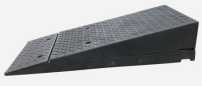 材质：天然橡胶，耐水防滑承重力＞500kg；产品稳定性高，长期使用不变形；无需安装，实用性高；铺设水泥坡道。水泥品牌：海螺、华新、南方2卫生间坐便器增高器安装在坐便器上的增高装置，带扶手，提高老年人如厕时的便利性和舒适度。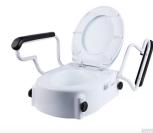 材质：ABS，应符合人体学原理，三挡可调高度；带可拆卸可翻转扶手；对不同宽度可自行调节安装，适用性强。承重136公斤，具有防溅底座。3卫生间如厕扶手根据卫生间墙体情况，视情安装横向结合纵向扶手或L形扶手、U形扶手、T形扶手等，辅助老年人站立支撑。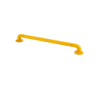 材质：使用环保抗菌性强的尼龙材质；直径为≥35mm，内衬不锈钢管直径≥25mm。表面有0.5mm厚的浮点式设计，用于老人防滑；配置夜光垫圈，在夜晚也能看见。规格：一字扶手≥500mm4卫生间如厕扶手根据卫生间墙体情况，视情安装横向结合纵向扶手或L形扶手、U形扶手、T形扶手等，辅助老年人站立支撑。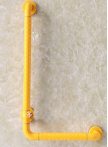 材质：使用环保抗菌性强的尼龙材质；直径为≥35mm，内衬不锈钢管直径≥25mm。表面有0.5mm厚的浮点式设计，用于老人防滑；规格：T型扶手 ≥600*350mm5卫生间如厕扶手根据卫生间墙体情况，视情安装横向结合纵向扶手或L形扶手、U形扶手、T形扶手等，辅助老年人站立支撑。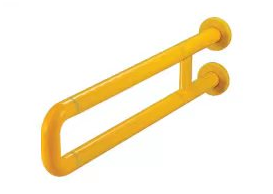 1.产品材质：ABS/尼龙+不锈钢。2.扶手采用科技方法，具有抗菌，防滑等功能。规格：U型扶手≥600mm6卫生间防滑处理在卫生间、厨房等区域，铺设PVC等材质的防滑地砖（地板、地胶），避免滑倒并有一定的防潮作用。卫生间可使用防滑垫。针对瓷砖地面，建议使用瓷砖防滑剂进行防滑处理。优势：成本低、施工方便。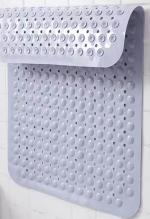 材质：高品质PVC；双重防滑保护，真空吸盘，更防滑沥水孔设计，透气不积水，尺寸：≥56*88cm7客厅和厨房换鞋凳在门厅配置换鞋凳，减少老人站立换鞋时的跌倒几率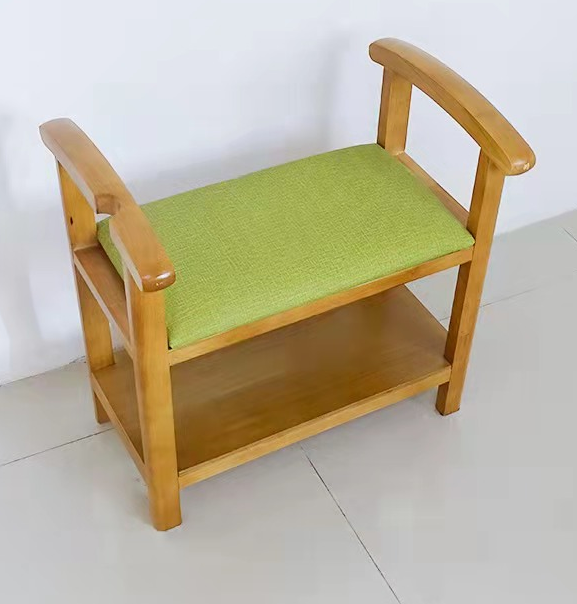 尺寸：≥600*300*600mm材质：1、采用优质橡胶木实木框架+多层板贴皮，橡胶木木质细腻、具有较良好的强度性能，良好的抗震力；2、采用国内一线品牌油漆，成品纹理清晰、表层饱满、光泽润亮。3、坐面采用优质软包PU，具有抗菌防霉、耐医疗消毒剂的特性；8客厅和厨房适老椅在家中配置适老椅，可以减轻疲惫程度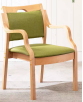 尺寸：≥540*550*840mm1、实木框架：橡胶木，木质细腻，科技布采耐磨、防水，背靠有挂扶手设计。3、坐垫：科技布，高密度海绵，海绵密度，防止褥疮。                                                                   4、油漆：采用国内一线品牌油漆，成品纹理清晰、表层饱满、光泽润亮。9客厅和厨房适老餐桌适老设计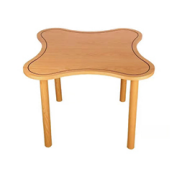 尺寸：≥800*800*7501、实木框架：采用优质橡胶木贴白蜡木木皮，木质细腻、具有较良好的强度性能，良好的抗震力；2、台面：圆角木条设计，无缝拼接边角处采用倒圆工艺，夹板贴天然白蜡木木皮                                                                                                                   3、油漆：采用国内一线品牌油漆，成品纹理清晰、表层饱满、光泽润亮10  卧室安装感应夜灯（地灯）在老年人卧室、门厅安装贴近地面的红外感应小夜灯，方便老年人起夜照明。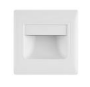 光源：LED灯材质ABS感应角度120度，功率0.6W，感应距离＜3-6m，工作电流：30MA电池类型：4只*AAA碱性电池产品尺寸：≤100MM*86MM*23MM11  卧室床边扶手在老年人床边适配可移动床边扶手，辅助老年人起身平稳下床，避免翻身意外跌落。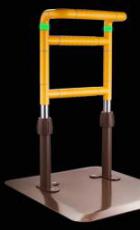 材质：碳钢管材质多档可调节扶手高度，防水防滑，带夜光装置，组装免打孔。规格：高度可调,底盘尺寸≥50*60cm12  各房间更换或新增灯具更改或新增节能型灯具，避免直射光源、强刺激性光源，确保光线柔和，改善照明环境。材质：ABS塑胶照度：≥1500lux演色性：＞80RALED光源110v-22013  各房间安装防撞护角/防撞条在家具尖角或墙角处安装防撞护角或防撞条，防止老年人磕碰划伤。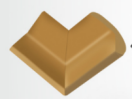 尺寸：60mm*60mm*35mm*12mm材质：NBR规格：L型加厚防撞角14  各房间扶手定制根据老人的实际需求定制墙面扶手，楼梯扶手等等；协助老人行走、站立材质：使用环保抗菌性强的尼龙材质；直径为≥35mm，内衬不锈钢管直径≥25mm。表面有0.5mm厚的浮点式设计，用于老人防滑；配置夜光垫圈，在夜晚也能看见。15数据集成网关保证智能安全保护改造设备数据网络实时传输。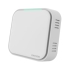 通过Nbiot等通信方式连接数据中心，上传数据中控设备、信息采集、记录、智能分析长者生活习惯。兼具紧急报警功能。 16紧急按钮放在床头或在家中使用，老人出现紧急情况可随时呼叫到平台。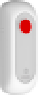 额定电压：DC3V（2*AAA电池）额定电流：40mA工作频率：2.4GHz连接系统平台，固定/携带使用，实时一键紧急呼救，自动发送警报信息到平台中心17水浸传感器在浴室或厨房门口安装漏水报警器，当有水浸过设定的高度时则向平台报警。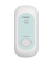 额定电压：DC3V（2*AAA电池）额定电流：40mA工作频率：2.4GHz连接系统平台，当监测到厨房、卫生间漏水时，自动发送警报信息到平台中心18睡眠监测仪   放在床上，睡眠监测采集老人的心跳呼吸体征，上床或者离床情况，监测睡眠深浅数据，提出睡眠建议，如有异常则及时上报平台。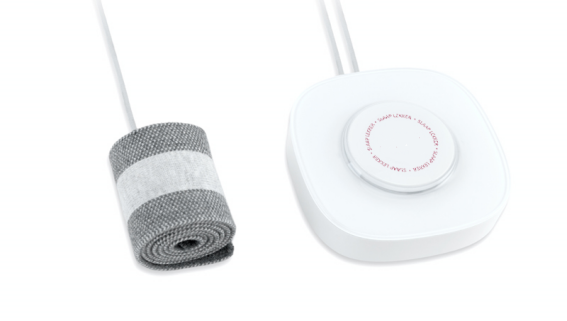 心率测量范围：	40 次/分 ～ 120 次/分精度：±10%或±5 次/分，两者取最大呼吸率测量范围：	8 次/分 ～ 40 次/分精度：  ±3 次/分上传频率	2s/秒处理频率	4s/杪连网方式：WIFI+4G异常报警：夜间离床过久报警、非正常作息时间报警、异常离线报警。19智能安全保护改造烟雾报警器发生浓烟意外时，响铃提醒老年人及时处理。实时传输数据，向信息平台推送意外风险信息。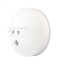 实时烟雾火情监控、遇险告警推送、高精准离子式探测、独立声光告警、低功耗设计。工作湿度：≤95%RH（无凝结现象）报警电流：≤45mA报警声压：＞80dB（正前方3米处）20智能安全保护改造红外探测装在老人经常活动的区域，感应老人的活动频率，自动滤除误报，有异常情况则及时上报平台。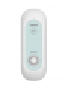 探测角度：≤120°探测距离：≤2m                                       连接系统平台，检测老人活动频率，当超过指定时间没有感知有人活动，平台系统将进行警报21智能安全保护改造门磁探测器装在房门或者冰箱上，隐藏式安装，随时感应采集老人出入情况，当有异常会及时上报平台。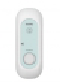 额定电压：DC3V（2*AAA电池）额定电流：40mA工作频率：2.4GHz连接系统平台，感应入户门出入情况、冰箱开启情况，如老人长时未归或未进食，平台系统将进行警报22智能安全保护改造燃气报警器发生煤气泄漏意外时，响铃提醒老年人及时处理。实时传输数据，向老年人亲属及为老服务组织推送意外风险信息。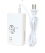 实时燃气泄漏监控、遇险告警推送、精准探测险情、低功耗设计、兼具误报滤除功能当燃气浓度高于6%LEL甲烷（CHE4）及时报警稳定性：±3%LEL范围内报警复位：当可燃气体浓度低于报警浓度自动复位工作湿度范围：10%-95%RH(无凝结现象)23智能安全保护改造跌倒报警器信息通过设备，实时推送至子女手机，上传到服务机构平台及区养老信息平台平台，起到居家应急监测、应急响应、紧急救援的作用。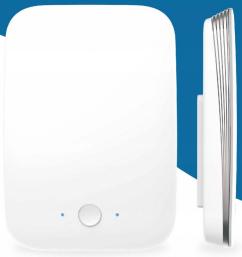 1.需具备网络连接功能，置顶雷达探测人体活动时的范围不小于6X8米，探测人体静止不动时的范围不小于4X6米；实现跌倒动作实时监测及预警，将检测对象限制于人体（运动或静止），剔除环境内其它无生命物体的干扰，可实现运动人员及静止人员的同步感知，配合建立健康档案，具有健康预警功能；24辅具手杖包含手杖、三脚或四脚手杖、凳拐等，辅助老年人平稳站立和行走。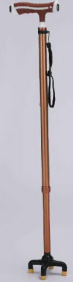 材质：铝合金多档调节，300斤承重手电筒照明功能防滑按摩手柄25辅具助行器包含框式、轮式、台式、带座助行器，辅助老年人站立和行走。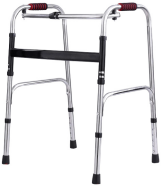 1、尺寸:约48*50*(75-90) CM(多档可调)；2、安全承重:≥110KG；3、材质：铝合金；26辅具轮椅自推或由家人、护理人员辅助推行，增大老年人活动空间范围，包括普通轮椅、带姿势控制的特殊轮椅和电动轮椅等。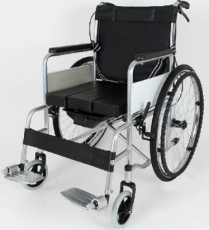 1.材质： 1.2MM 优质 高碳钢管 2.安全 承重：≥100KG，脚踏可调，可拆脚，安全带辅助家人、照护人员推行/帮助老年人站立行走，扩大老年人活动空间范围27辅具防走失手环集成老年人身份信息，可监测定位（或具备电子围栏功能）、长期待机（无需频繁充电或更换电池），避免老年人走失。实时传输数据，向老年人亲属及为老服务组织推送意外风险信息。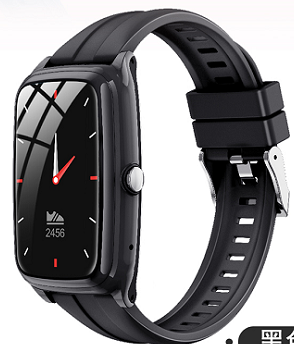 精准定位，精确到米：采用GPS、北斗等定位模式，精确度可达到XX街XX号历史轨迹 查看每日行踪智能提醒：低电报警、电子围栏、紧急报警危险报警，SOS一键求救深度防水，方便携带28辅具放大镜指甲剪方便视力不佳的老年人修剪指甲。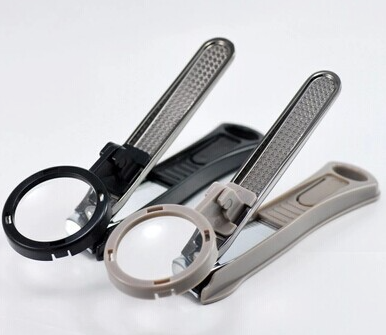 钳口硬度：≥700Hv；锋利度：采用国外错刃先进地位技术，剪切轻脆，切口光滑圆润;电镀层厚度：≥5um；耐腐蚀性级别≥7级29辅具防压疮坐垫、靠垫或床垫重新分布臀部与背部受力，避免长期乘坐轮椅或卧床的老年人发生严重压疮。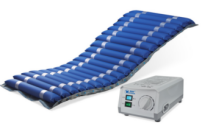 1.气条采用优质  尼龙 PVC 医用级布料，配备用气条 2.最大承受重量： ≥200KG30辅具坐便椅坐便椅（带便桶）方便体弱或行动不方便的老年人就近如厕，一般放于卧室。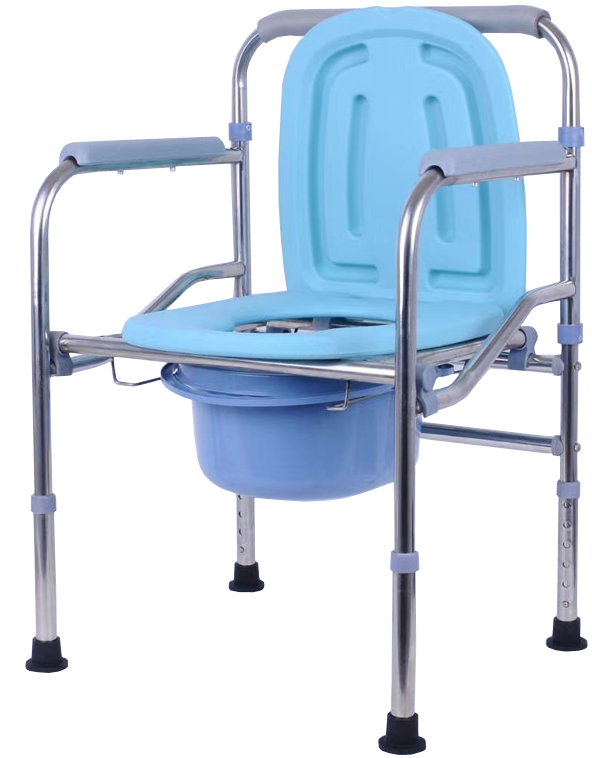 不锈钢材质，可折叠，防滑扶手，配备大号椭圆形便桶。31辅具助听器帮助老年人听清声音来源，增加与周围的交流，改善心理健康状况。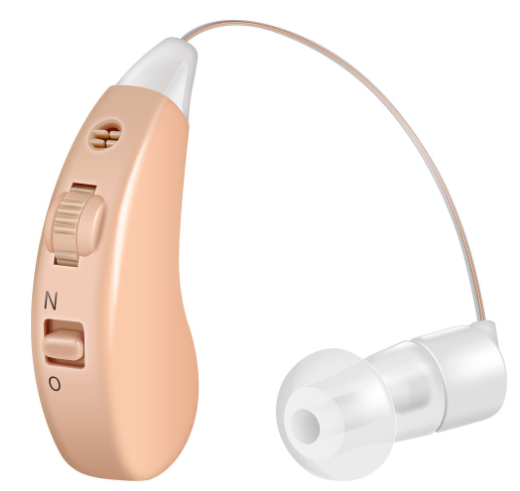 高频均值：103±4db 满溢增档23db±5db 等效输入噪音≤35db。材质：医用硅胶 频率响应范围：300HZ-3500HZ32辅具助浴椅辅助老年人洗澡用，避免老年人滑倒，提高安全性。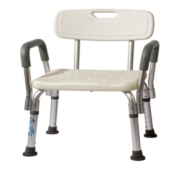 1、高度多档可调，2、安全承重:≥125KG；3、材质:铝合金,凳面及靠背为环保PE等材料；4、辅助轻度失能、中度失能老年人洗澡用，避免老年人滑倒，提高安全性。序号招标文件要求证明材料名称响应文件位置说  明1投标承诺函第    页见附件2授权代表身份证复印件第    页法定代表人参加投标的，提供法定代表人身份证复印件3法定代表人授权书第    页法定代表人参加投标的可不提供4诚信承诺函第    页见附件5商务条款承诺书第    页  见附件6投标人符合《政府采购法》第二十二条规定条件的声明函第    页见附件7对投标供应商其他要求的证明文件第    页合同复印件报价表一览表（工程量清单中32个产品的单件报价），报价表一览表（工程量清单中32个产品的单件报价），须单独密封（一正一副）须单独密封（一正一副）须单独密封（一正一副）采购产品名称规格型号及技术参数计量单位采购数量投标报价（元）控制价（元）南通市海门区民政局采购2022年度适老化改造项目符合采购需求（对工程量清单中32个产品的单件进行报价）项112000合计总价（人民币大写）：合计总价（人民币大写）：合计总价（人民币大写）：合计总价（人民币大写）：合计总价（人民币大写）：合计总价（人民币大写）：注：以上所有内容都需投标单位自行踏勘现场进行全面评估，满足实际及验收要求。注：以上所有内容都需投标单位自行踏勘现场进行全面评估，满足实际及验收要求。注：以上所有内容都需投标单位自行踏勘现场进行全面评估，满足实际及验收要求。注：以上所有内容都需投标单位自行踏勘现场进行全面评估，满足实际及验收要求。注：以上所有内容都需投标单位自行踏勘现场进行全面评估，满足实际及验收要求。注：以上所有内容都需投标单位自行踏勘现场进行全面评估，满足实际及验收要求。联系人：联系电话：联系人：联系电话：联系人：联系电话：联系人：联系电话：联系人：联系电话：联系人：联系电话：序号位置事项作用说明参考图片参数与功能报价1入户门地面高差处理台阶改坡道，铺设水泥坡道并做防滑处理，保证路面平滑、无高差障碍，避免老年人行走发生磕碰跌倒，方便轮椅进出。门槛高度较低或不宜铺设的，可加设橡胶等材质的可移动式坡道。材质：天然橡胶，耐水防滑承重力＞500kg；产品稳定性高，长期使用不变形；无需安装，实用性高；铺设水泥坡道。水泥品牌：海螺、华新、南方2卫生间坐便器增高器安装在坐便器上的增高装置，带扶手，提高老年人如厕时的便利性和舒适度。材质：ABS，应符合人体学原理，三挡可调高度；带可拆卸可翻转扶手；对不同宽度可自行调节安装，适用性强。承重136公斤，具有防溅底座。3卫生间如厕扶手根据卫生间墙体情况，视情安装横向结合纵向扶手或L形扶手、U形扶手、T形扶手等，辅助老年人站立支撑。材质：使用环保抗菌性强的尼龙材质；直径为≥35mm，内衬不锈钢管直径≥25mm。表面有0.5mm厚的浮点式设计，用于老人防滑；配置夜光垫圈，在夜晚也能看见。规格：一字扶手≥500mm4卫生间如厕扶手根据卫生间墙体情况，视情安装横向结合纵向扶手或L形扶手、U形扶手、T形扶手等，辅助老年人站立支撑。材质：使用环保抗菌性强的尼龙材质；直径为≥35mm，内衬不锈钢管直径≥25mm。表面有0.5mm厚的浮点式设计，用于老人防滑；规格：T型扶手 ≥600*350mm5卫生间如厕扶手根据卫生间墙体情况，视情安装横向结合纵向扶手或L形扶手、U形扶手、T形扶手等，辅助老年人站立支撑。1.产品材质：ABS/尼龙+不锈钢。2.扶手采用科技方法，具有抗菌，防滑等功能。规格：U型扶手≥600mm6卫生间防滑处理在卫生间、厨房等区域，铺设PVC等材质的防滑地砖（地板、地胶），避免滑倒并有一定的防潮作用。卫生间可使用防滑垫。针对瓷砖地面，建议使用瓷砖防滑剂进行防滑处理。优势：成本低、施工方便。材质：高品质PVC；双重防滑保护，真空吸盘，更防滑沥水孔设计，透气不积水，尺寸：≥56*88cm7客厅和厨房换鞋凳在门厅配置换鞋凳，减少老人站立换鞋时的跌倒几率尺寸：≥600*300*600mm材质：1、采用优质橡胶木实木框架+多层板贴皮，橡胶木木质细腻、具有较良好的强度性能，良好的抗震力；2、采用国内一线品牌油漆，成品纹理清晰、表层饱满、光泽润亮。3、坐面采用优质软包PU，具有抗菌防霉、耐医疗消毒剂的特性；8客厅和厨房适老椅在家中配置适老椅，可以减轻疲惫程度尺寸：≥540*550*840mm1、实木框架：橡胶木，木质细腻，科技布采耐磨、防水，背靠有挂扶手设计。3、坐垫：科技布，高密度海绵，海绵密度，防止褥疮。                                                                   4、油漆：采用国内一线品牌油漆，成品纹理清晰、表层饱满、光泽润亮。9客厅和厨房适老餐桌适老设计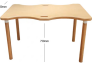 尺寸：≥800*800*7501、实木框架：采用优质橡胶木贴白蜡木木皮，木质细腻、具有较良好的强度性能，良好的抗震力；2、台面：圆角木条设计，无缝拼接边角处采用倒圆工艺，夹板贴天然白蜡木木皮                                                                                                                   3、油漆：采用国内一线品牌油漆，成品纹理清晰、表层饱满、光泽润亮10  卧室安装感应夜灯（地灯）在老年人卧室、门厅安装贴近地面的红外感应小夜灯，方便老年人起夜照明。光源：LED灯材质ABS感应角度120度，功率0.6W，感应距离＜3-6m，工作电流：30MA电池类型：4只*AAA碱性电池产品尺寸：≤100MM*86MM*23MM11  卧室床边扶手在老年人床边适配可移动床边扶手，辅助老年人起身平稳下床，避免翻身意外跌落。材质：碳钢管材质多档可调节扶手高度，防水防滑，带夜光装置，组装免打孔。规格：高度可调,底盘尺寸≥50*60cm12  各房间更换或新增灯具更改或新增节能型灯具，避免直射光源、强刺激性光源，确保光线柔和，改善照明环境。材质：ABS塑胶照度：≥1500lux演色性：＞80RALED光源110v-22013  各房间安装防撞护角/防撞条在家具尖角或墙角处安装防撞护角或防撞条，防止老年人磕碰划伤。尺寸：60mm*60mm*35mm*12mm材质：NBR规格：L型加厚防撞角14  各房间扶手定制根据老人的实际需求定制墙面扶手，楼梯扶手等等；协助老人行走、站立材质：使用环保抗菌性强的尼龙材质；直径为≥35mm，内衬不锈钢管直径≥25mm。表面有0.5mm厚的浮点式设计，用于老人防滑；配置夜光垫圈，在夜晚也能看见。15数据集成网关保证智能安全保护改造设备数据网络实时传输。通过Nbiot等通信方式连接数据中心，上传数据中控设备、信息采集、记录、智能分析长者生活习惯。兼具紧急报警功能。 16紧急按钮放在床头或在家中使用，老人出现紧急情况可随时呼叫到平台。额定电压：DC3V（2*AAA电池）额定电流：40mA工作频率：2.4GHz连接系统平台，固定/携带使用，实时一键紧急呼救，自动发送警报信息到平台中心17水浸传感器在浴室或厨房门口安装漏水报警器，当有水浸过设定的高度时则向平台报警。额定电压：DC3V（2*AAA电池）额定电流：40mA工作频率：2.4GHz连接系统平台，当监测到厨房、卫生间漏水时，自动发送警报信息到平台中心18睡眠监测仪   放在床上，睡眠监测采集老人的心跳呼吸体征，上床或者离床情况，监测睡眠深浅数据，提出睡眠建议，如有异常则及时上报平台。心率测量范围：	40 次/分 ～ 120 次/分精度：±10%或±5 次/分，两者取最大呼吸率测量范围：	8 次/分 ～ 40 次/分精度：  ±3 次/分上传频率	2s/秒处理频率	4s/杪连网方式：WIFI+4G异常报警：夜间离床过久报警、非正常作息时间报警、异常离线报警。19智能安全保护改造烟雾报警器发生浓烟意外时，响铃提醒老年人及时处理。实时传输数据，向信息平台推送意外风险信息。实时烟雾火情监控、遇险告警推送、高精准离子式探测、独立声光告警、低功耗设计。工作湿度：≤95%RH（无凝结现象）报警电流：≤45mA报警声压：＞80dB（正前方3米处）20智能安全保护改造红外探测装在老人经常活动的区域，感应老人的活动频率，自动滤除误报，有异常情况则及时上报平台。探测角度：≤120°探测距离：≤2m                                       连接系统平台，检测老人活动频率，当超过指定时间没有感知有人活动，平台系统将进行警报21智能安全保护改造门磁探测器装在房门或者冰箱上，隐藏式安装，随时感应采集老人出入情况，当有异常会及时上报平台。额定电压：DC3V（2*AAA电池）额定电流：40mA工作频率：2.4GHz连接系统平台，感应入户门出入情况、冰箱开启情况，如老人长时未归或未进食，平台系统将进行警报22智能安全保护改造燃气报警器发生煤气泄漏意外时，响铃提醒老年人及时处理。实时传输数据，向老年人亲属及为老服务组织推送意外风险信息。实时燃气泄漏监控、遇险告警推送、精准探测险情、低功耗设计、兼具误报滤除功能当燃气浓度高于6%LEL甲烷（CHE4）及时报警稳定性：±3%LEL范围内报警复位：当可燃气体浓度低于报警浓度自动复位工作湿度范围：10%-95%RH(无凝结现象)23智能安全保护改造跌倒报警器信息通过设备，实时推送至子女手机，上传到服务机构平台及区养老信息平台平台，起到居家应急监测、应急响应、紧急救援的作用。1.需具备网络连接功能，置顶雷达探测人体活动时的范围不小于6X8米，探测人体静止不动时的范围不小于4X6米；实现跌倒动作实时监测及预警，将检测对象限制于人体（运动或静止），剔除环境内其它无生命物体的干扰，可实现运动人员及静止人员的同步感知，配合建立健康档案，具有健康预警功能；24辅具手杖包含手杖、三脚或四脚手杖、凳拐等，辅助老年人平稳站立和行走。材质：铝合金多档调节，300斤承重手电筒照明功能防滑按摩手柄25辅具助行器包含框式、轮式、台式、带座助行器，辅助老年人站立和行走。1、尺寸:约48*50*(75-90) CM(多档可调)；2、安全承重:≥110KG；3、材质：铝合金；26辅具轮椅自推或由家人、护理人员辅助推行，增大老年人活动空间范围，包括普通轮椅、带姿势控制的特殊轮椅和电动轮椅等。1.材质： 1.2MM 优质 高碳钢管 2.安全 承重：≥100KG，脚踏可调，可拆脚，安全带辅助家人、照护人员推行/帮助老年人站立行走，扩大老年人活动空间范围27辅具防走失手环集成老年人身份信息，可监测定位（或具备电子围栏功能）、长期待机（无需频繁充电或更换电池），避免老年人走失。实时传输数据，向老年人亲属及为老服务组织推送意外风险信息。精准定位，精确到米：采用GPS、北斗等定位模式，精确度可达到XX街XX号历史轨迹 查看每日行踪智能提醒：低电报警、电子围栏、紧急报警危险报警，SOS一键求救深度防水，方便携带28辅具放大镜指甲剪方便视力不佳的老年人修剪指甲。钳口硬度：≥700Hv；锋利度：采用国外错刃先进地位技术，剪切轻脆，切口光滑圆润;电镀层厚度：≥5um；耐腐蚀性级别≥7级29辅具防压疮坐垫、靠垫或床垫重新分布臀部与背部受力，避免长期乘坐轮椅或卧床的老年人发生严重压疮。气条采用优质  尼龙 PVC 医用级布料，配备用气条 最大承受重量： ≥200KG30辅具坐便椅坐便椅（带便桶）方便体弱或行动不方便的老年人就近如厕，一般放于卧室。不锈钢材质，可折叠，防滑扶手，配备大号椭圆形便桶。31辅具助听器帮助老年人听清声音来源，增加与周围的交流，改善心理健康状况。高频均值：103±4db 满溢增档23db±5db 等效输入噪音≤35db。材质：医用硅胶 频率响应范围：300HZ-3500HZ32辅具助浴椅辅助老年人洗澡用，避免老年人滑倒，提高安全性。1、高度多档可调，2、安全承重:≥125KG；3、材质:铝合金,凳面及靠背为环保PE等材料；4、辅助轻度失能、中度失能老年人洗澡用，避免老年人滑倒，提高安全性。报价报价报价合计总价（人民币大写）：合计总价（人民币大写）：合计总价（人民币大写）：